4,8 stjerner, 19 præmieringer - SkiWelt rykker op på 1. pladsen blandt 431 vintersportssteder verden overMed usædvanlige tilbud lander SkiWelt på 1. pladsen hos verdens største tester af vintersportsresorts Hvert år forbedringer. Hvert år investeringer. I de 41 år, SkiWelt har eksisteret, blev der investeret over 500 mio. EUR i moderniseringen af baner, pistekvalitet, komfortforbedringer samt nye tilbud og services. I den årlige testning, hvor alle områder i SkiWelt er blevet undersøgt kritisk, beviste SkiWelt Wilder Kaiser –  Brixental den høje kvalitetsstandard. For det samlede tilbud og de seneste forbedringer blev der tildelt 19 præmieringer og titlen „5-stjernet vintersportsresort“. Dermed ligger SkiWelt nu på førstepladsen med vintersportsstederne Arlberg og Kitzbühel.„I tilbyder jeres gæster noget helt usædvanligt.“, med disse ord gratulerer Peter Krafft, administrerende direktør i Skiresort.de, verdens største testportal for vintersportssteder, SkiWelt Team med det fremragende resultat. At Skiresort.de tager testningen af vintersportsstederne meget nøje, beviser de detaljerede testberetninger, der udelukkende udarbejdes efter en gennemgang PÅ STEDET, og der er offentligt tilgængelige for alle. Således kunne SkiWelt Wilder Kaiser – Brixental med nye tilbud igen opnå en kvalitetsforbedring fra 4,7 til 4,8 af 5 mulige stjerner og 19 præmieringer og kunne kæmpe sig fra 2. pladsen helt til tops. Nu står SkiWelt med Arlberg og Kitzbühel på 1. pladsen. Det er en succes, der tilkommer hele SkiWelt Team på over 500 medarbejdere. SkiWelt er ikke kun en af verdens største og mest avancerede vintersportsregioner. Udslaggivende var foruden størrelse og mangfoldighed på de tilbudte pister, også lifte & baner, snesikkerhed, pistepræparering, en miljøvenlig skidrift samt de mange specielle ekstratilbud, der i de sidste mange år er blevet øget mere og mere i SkiWelt. SkiWelt er den ideelle vintersportsregion for skiløbertyper lige fra begyndere og frem til øvede, fra livsnydere eller for familier. I kategorien familier & børn har SkiWelt igen vist sig at være vanvittig familievenlig. Især blev de gratis øvearealer i dalen fremhævet, hvor forældre kan øve de første sving med deres børn. Også de præparerede og belyste kælkebaner, i alt 11 oplevelsespister, eller hekseoplevelsesprogrammet har vundet stor tilslutning. Tilbud med et godt forhold mellem pris og kvalitet afrunder den samlede pakke perfekt.SkiWelt blev påny testvinder i kategorien miljøvenlig skidrift. Samme pris fik SkiWelt allerede i de tidligere år tildelt på grund af forbilledlige miljøbeskyttelsestiltag. Alle anlæg drives eksempelvis med 100% vedvarende energi (vandkraft). I forbindelse med den tekniske sneproduktion har det GPS-styrede pistemanagement gjort det muligt, at forbedre det effektive og ressourcebesparende snemanagement endnu mere og at gennemføre en bæredygtig besparelse sidste vinter på ca. 20% energi. Hvad enten det var i 2008 med opførelsen af verdens første solardrevne lift, solliften i Brixen, varmepumper ved dalstationerne, der anvender returvarmen til opvarmning af stationerne eller gratis elbil p-pladser - her byder SkiWelt på vanvittigt meget. Der findes utallige fremtidige projekter, og disse præmieringer er for SkiWelt Team et incitament mere til i den forbindelse at fortsætte arbejdet på at begejstre og overraske vores gæster. 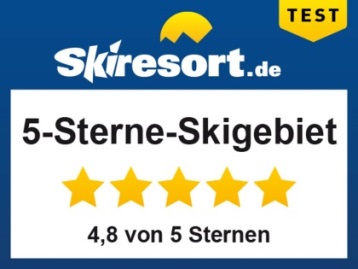 Den fuldstændige beretning er til enhver tid tilgængelig for alle på websiden fra Skiresort.de: www.skiresort.de/skigebiet/skiwelt-wilder-kaiser-brixental/testbericht/ Med 90 baner og lifte, 284 pistekilometer med alle sværhedsgrader og 81 hyggelige hytter er SkiWelt Wilder Kaiser – Brixental et af verdens største og mest avancerede skiområder. INFORMATION	SkiWelt Wilder Kaiser - Brixental  Marketing GmbH	AT–6306 Söll  | Tel.: +43 5333 - 400 |  	office@skiwelt.at | www.skiwelt.at